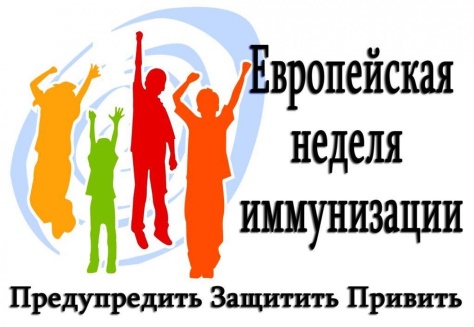 Вниманию лицеистов и их родителей!	С 26 апреля по 02 мая  - школьный этап Европейской Недели иммунизации.Каждый год в Европейском регионе ВОЗ проходит Европейская неделя иммунизации (ЕНИ), направленная на популяризацию идеи о том, что иммунизация имеет огромное значение для профилактики заболеваний и защиты жизни. Мероприятия в рамках ЕНИ будут посвящены роли, которую вакцины играют на протяжении всей нашей жизни, в том, что касается нашего здоровья и благополучия.Вакцинация – одно из самых важных достижений медицины, благодаря которому удалось спасти жизни миллионов людей и остановить вспышки инфекционных болезней. История вакцинации также как и история человечества неразрывно связана с эпидемиями инфекционных болезней, которые на протяжении многих веков уносили миллионы человеческих жизней. В поисках защиты от инфекционных заболеваний люди испробовали многое – от заклинаний и заговоров до дезинфекционных и карантинных мер. Однако, только с появлением вакцин началась новая эра борьбы с инфекциями.Юбилейные даты выдающихся российских вирусологов, эпидемиологов.Даниил Кириллович Заболотный (1866–1929) Украинский и советский бактериолог и эпидемиолог, резидент Всеукраинской академии наук, академик – первым применил широкомасштабное лечение детей антидифтерийной сывороткой. Экспериментально доказал (заразив себя холерой), что от холерной инфекции можно защититься путем перорального введения в организм особой культуры вибрионов. Участвовал в экспедициях по изучению и ликвидации чумы в разных странах мира. В 1912 году совместно с И.И. Мечниковым Д.К. Заболотный смог получить первое объективное подтверждение способности чумного микроба передаваться от грызунов к человеку. Является одним из основателей Международного общества микробиологов (1903).Главными датами в исторической справке вакцинации являются: •1769 год – первая иммунизация Дженнера против оспы; •1885 год – прививка от бешенства, впервые проведенная Пастером; •1891 год – успешное серолечение дифтерии в исполнении Беринга; •1913 год – Беринг представляет первую очищенную вакцину от дифтерии; •1921 год – начало вакцинопрофилактики туберкулеза; •1936 год – иммунизация от столбняка и гриппа; •1939 год – изобретение эффективной вакцины против клещевого энцефалита; •1953 год – старт испытания противополиомиелитной вакцины (инактивированная форма); •1956 год – выход на рынок полиомиелитной живой вакцины для перорального введения; •1980 год – ВОЗ объявила о полной ликвидации оспы в мире; •1984 год – становится общедоступным препарат от ветряной оспы; •1986 год – в общем доступе появился иммунной раствор от гепатита В; •1992 год – вакцинация от гепатита А; •1994 год – ввод в графики вакцинации первой ацеллюлярной вакцины АКДС; •1999 год – разработка вакцины против менингококковой инфекции; •2000 год – появление препарата от возбудителя пневмонии;•2020 год – разработана вакцина против Covid-19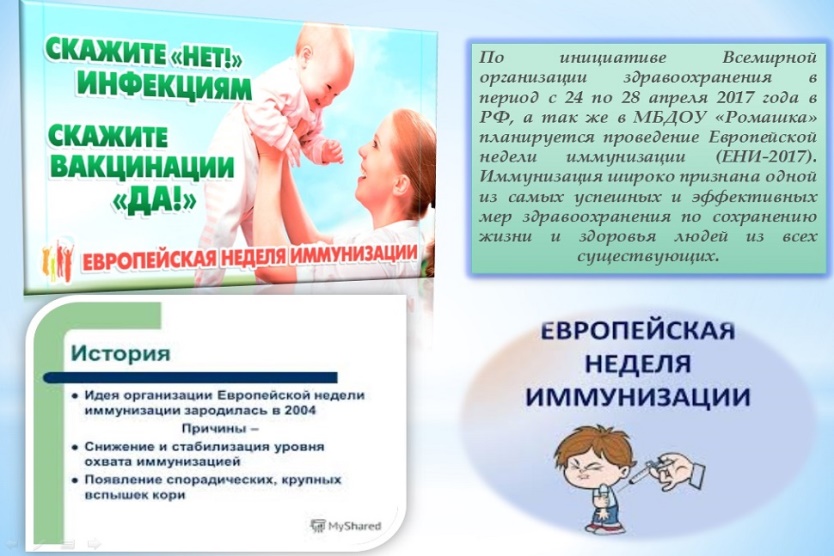 